TENDER DOCUMENTForSupply of LaptopsFROMCentral Region Schools Trust 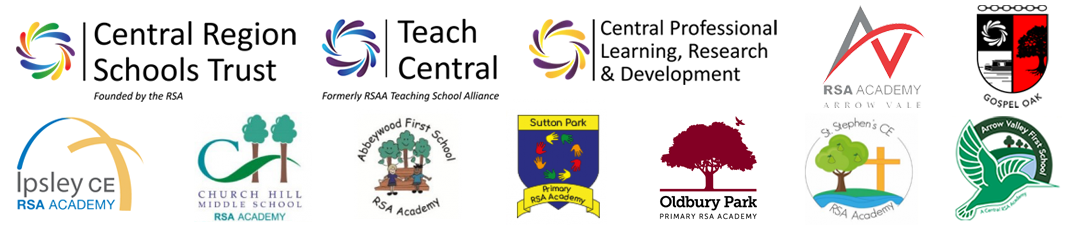 4th October 2022Ref: CRST/CENTRAL/IT/2022-4Section 1				IntroductionAbout the Trust Our Trust was founded in September 2012, when Arrow Vale Community High School became a Sponsored Academy. The Trust was originally named Redditch RSA Academies Trust, and has now been renamed as Central Region Schools TrustThe Governors at Arrow Vale made the decision to become an RSA Academy, recognising the huge benefits the school would gain by being so closely affiliated to the Royal Society for the Encouragement of Arts, Manufactures and Commerce (more widely known as the Royal Society of Arts).The school, in doing so, joined a small family of academies, the RSA Family of Academies in an umbrella trust, with The RSA Academy, Tipton and Whitley Academy – an RSA Academy, being the other members. All of our schools are improving in reputation, popularity, and quality of education.The MAT expanded to four schools in March 2016, when the other middle school in the Arrow Vale pyramid in Redditch, Church Hill Middle School, along with one of its two First schools, sharing the same site, Abbeywood First School, chose to join the Trust. The Trust now had seamless curriculum delivery in the Redditch Pyramid from aged 9-19, and for the pupils at Abbeywood, from Early Years all through to 19 years of age. The two schools on the Church Hill site were led by one Executive Headteacher, Di Smith, with one Local Academy Governing Board holding to account the leadership across the two schools. The Trust was the first to have primary provision within the wider RSA Family of Academies.In September 2021 CRSAAT was renamed Central Region Schools Trust (CRST). RSA Academy was renamed Gospel Oak School. January 2022 saw the Trust strengthened by the addition of Holyhead school, a mixed secondary school and sixth form located in Handsworth area of Birmingham. Trust is comprised of 11 Schools:Abbeywood First RSA AcademyArrow Valley First RSA AcademyGospel Oak SchoolOldbury Park Primary RSA AcademySutton Park Primary RSA AcademyArrow Vale RSA AcademyChurch Hill Middle RSA AcademyIpsley CE RSA AcademySt Stephens CE RSA AcademyWaseley Hill High SchoolHolyhead High schoolAbout this TenderThe enclosed tender provides information for consideration with respect to the Central Region Schools Trust for the supply of Laptops to the Trust.Delivery address will be provided at the time of tender award noticeTender Objective  The objective of this tender is to identify the most economically advantageous offer. Your proposal will be evaluated in accordance with the assessment criteria and absolute percentage weightings set out within this document. Original documents must not be included, as the Trust does not accept responsibility for returning them. Tender Timeline PLEASE NOTE: Dates may be subject to change but will remain within requirements.Instructions to TenderersAll enquiries and communication relating to this tender must be forwarded in writing at tenders@crst.org.uk Completed tender documents must be returned at us via email tenders@crst.org.uk by 17:00 pm on 18th October 2022. Late submissions will not be considered. The proposal shall be submitted on the basis that the offer in it shall remain in force for a minimum of six months from the date fixed for the submissions. In submitting the proposal, the supplier shall undertake that, in the event of the submission being accepted by the Central Region Schools Trust, within fourteen days of being called upon to do so by the Central Region Schools Trust representative, the supplier will execute a formal contract consisting of the contract documentation and until such date as the contract is executed this submission, together with the formal written acceptance of it by the Principal or Authorised Officer on behalf of the Central Region Schools Trust, will form a binding agreement between the Central Region Schools Trust and the supplier. Failure by the successful supplier to execute a formal contract within the time specified above will render the contract voidable at the option of the Central Region Schools Trust at any time.Tenderers must complete and return the Form of Tender, Declaration of Bona Fide Tender and Conflicts of Interest Declaration. During the evaluation period, the Institution reserves the right to seek clarification from any or all of the Tenderers, to assist it in its consideration of their Tenders. All bidders for this contract opportunity are hereby notified that in the event of any merger or acquisition taking place during the term of this contract that results in additional business being awarded to the selected supplier in accordance with Regulation 72 of the Public Contracts Regulations 2015You will also need to provide with your quotation submission a contact within your organisation to ensure that should we need to consult on a Freedom of Information request we can do this promptly. If we are unable to contact anyone to consult, we may have to release the information to ensure that we remain within the 20 working days deadline.  Acceptance of Submission The Central Region Schools Trust shall not be under any obligation to accept any proposal. The Central Region Schools Trust shall not be under any obligation to accept the lowest proposal. Supplier must provide responses using the Tender Response Form. The Institution reserves the right to disqualify you if you do not submit your tender in a manner consistent with the provisions set out in Instructions to Tenderers, Specification, Terms and Conditions and the Tender Response Form. The Central Region Schools Trust reserves the right to cancel the mini tender process at any point. The CRST is not liable for any costs resulting from any cancellation of this tender process nor for any other costs incurred by those tendering for this Contract. At no time should the supplier, prior to submitting or following the bid submission, communicate with any person within the Central Region Schools Trust in the first instance. Failure to abide by this ruling could disqualify the supplier’s proposal from being considered. The Central Region Schools Trust has no liability to settle any cost incurred by the supplier as a result of the tender procedure. Suppliers will be notified of the outcome of their submission at the earliest possible time.  In case a submission appears to be abnormally low in relation to the services to be provided, the Central Region Schools Trust will request a clarification in writing and/or explanation concerning its elements. The Central Region Schools Trust reserves the right to exclude a submission, if after a verification process based on the explanations and evidence received it comes to the conclusion that the submission is abnormally low.Pricing Tenderers must complete the Pricing Schedule to provide all of the obligations under the Contract. No claim for additional payment will be considered for items that have not been specified. All Prices shall be stated in pounds sterling and exclusive of VAT. If the Central Region Schools Trust suspects that there has been an error in pricing of the proposal, the Central Region Schools Trust reserves the right to seek clarification as it considers necessary from that supplier only.Submission of Proposals In completing the submission documentation, the supplier shall prepare and submit its proposal giving due consideration to the entire submission package. The requirements for submission of proposals are that the supplier shall: Complete and return the INFORMATION REQUIRED FROM SUPPLIER (See Section 3). Comple and return the PRICING SCHDEULE (Appendix D).Complete, sign and return the FORM OF TENDER (See Appendix A). Complete and return the DECLARATION OF BONA FIDE TENDER (See Appendix B). Complete and return the CONFLICT-OF-INTEREST DECLARATION FORM (See Appendix C).Any further supporting information you wish to provide should be provided in separate sections or appendices along with the following. Copy insurance documentation demonstrating at least £5 million Employers Liability cover and £5 million Public Liability cover.Use of Submission Documents Invitations to submit a proposal must be treated as private and confidential. Suppliers must not disclose that they have been invited to submit a proposal or release details of the submission documents, other than on an “in confidence” basis to those who have a legitimate need to know, or to those professional advisers whom the supplier needs to consult for the purposes of preparing the submission. Any information given to the supplier by way of guide quantities, or any plan is only given as a guide. The supplier warrants that it has ascertained for itself the accuracy of the information. No claim against the Central Region Schools Trust shall be allowed whether in contract or in tort or under the Misrepresentation Act 1967 or otherwise on the ground of inaccuracy. Freedom of Information Suppliers are requested to specify with reasons if any information contained in its submission is confidential. The Central Region Schools Trust will use reasonable endeavours to keep such information confidential but does not guarantee to do so if it is obliged to disclose such information pursuant to its duties under the Freedom of Information Act 2000.Section 2				Tender Specification  Items to Tender:50x HP Probook 440 G9Intel 12 Core i514” Screen8GB RAM256 GB NVMe50 x Next Business Day Onsite Warranty50 x Basic Laptop Bag with shoulder strapsPreferred Vender/Product:HP as listed within specificationOther venders may be considered but need to meet minimum specifications listed.Delivery RequirementDelivery and timescales will be conducted once a successful party has been selected and eta provided for delivery of requested equipment. Project ManagementProject management will be held within the Senior IT team and the successful provider. Implementation ScheduleTo be decided once provider has been notified and ETA of equipment establishedSection 3		Information Required from the Supplier  Provide the following information Technical Data sheet for items proposed (Make/Model)Provide us the energy efficiency certificates of all the equipment’sSuppliers shall where required offer itemised carbon footprint figures for all the item proposed.External links for guidance:DEFRA: https://uk-air.defra.gov.uk/PAS2050: http://shop.bsigroup.com/en/forms/PASs/PAS-2050iSERVcmb: www.iSERVcmb.infoStock Availability (each item)Goods clausesAll Goods delivered must be new, or as new if recycled, unused and of recent origin.All manufacturer warranties covering the Goods must be assignable to the Buyer on request and for free.
Contact Details of the person responsible for managing the contract Section 4			Pricing ScheduleAll suppliers are required to complete the workbook Appendix DIn exchange for the Deliverables, the Supplier must invoice the Trust for the Charges which to be paid as per trust payment terms. The Trust payment terms are 30 days from the date of invoice. Confirm to us that you will agree to the termPlease click below for our Terms and Conditions:
https://centralregionschoolstrust.co.uk/wp-content/uploads/2021/09/CRSAAT-PO-Terms-_-Conditions.pdfSection 5			Evaluation The award of any contract shall be on the basis of the Most Economically Advantageous Tender as defined by the award criteria.Completed Tenders shall be evaluated against the following Award criteria:Completed Tenders shall be scored against the Award criteria using the following scoring mechanism:Financial elements shall be scored by assigning a score of “5” to the Completed Tender offering the lowest cost/best prices. Other Completed Tenders shall be awarded a proportion of “5” based on their relative deviance from the lowest cost/best prices. For example, if three Completed Tenders are received and Potential Provider A has quoted £3,000 as their total price, Potential Provider B has quoted £5,000 and Potential Provider C has quoted £6,000 then the calculation shall be as follows: Potential Provider A unweighted score = 5.0 (maximum available marks); Potential Provider B unweighted score is £3000/£5000 x 5 = 3.0; Potential Provider C unweighted score is £3000/£6000 x 5 = 2.5.In case a tender appears price to be abnormally low in relation to the services to be provided, Central Regions Schools Trust will request a clarification in writing and/or explanation concerning its elements.  Central Regions Schools Trust reserves the right to exclude a tender, if after a verification process based on the explanations and evidence received it comes to the conclusion that the tender is abnormally low.Appendix A 				FORM OF TENDERTo: Central Region Schools TrustDear SirsI/we have read the information provided in your Invitation to Tender and, subject to and upon the terms and conditions contained therein, I/we offer to supply the services described in the said tender documents in such manner as may be required.Terms and Conditions: I/we agree that this tender and any contract which may result there from shall be based upon those included in the Invitation to Tender Pack.The prices quoted in this Tender are valid for acceptance for 180 days from the final day for submission of Tenders and I/we confirm that the terms of the Tender will remain binding upon me/us and may be accepted by you at any time before that date.Law: I/we agree that the construction, validity, performance and execution of any contract that may result from this Tender shall be governed by and interpreted in accordance with English Law and shall be subject to the exclusive jurisdiction of the Courts of England and Wales.I/we agree to bear all costs incurred by me/us in connection with the preparation and submission of this Tender and to bear any further costs incurred by me/us prior to the award of any contract.I/we agree that any other terms or conditions of the agreement or any general reservation which may be printed on any correspondence emanating from me/us in connection with this tender, shall not be applicable to this Tender or Contract.Signature:				 	Print Full Name: Date:	In the capacity of:(Please state official position, e.g., Director, Sales Manager, etc.) being a person duly authorised to sign tenders on behalf of:Company Name:	Address:Appendix B		DECLARATION OF BONA FIDE TENDER1. 	We certify that this is a bona fide tender, and that we have not fixed or adjusted the amount of the tender by or under or in accordance with any agreement or arrangement with any other person. We also certify that we have not done, and we undertake that we will not do at any time before the hour and date specified for the return of this tender any of the following acts:a) 	Communicate to a person other than the person calling for those tenders the amount or approximate amount of the proposed tender, except where the disclosure, in confidence, of the approximate amount of the tender was necessary to obtain insurance premium quotations required for the preparation of the tender.b) 	Enter into any agreement or arrangement with any other person that they shall refrain from tendering or as to the amount of any tender to be submitted.c) 	Offer or pay or give or agree to pay or give any sum of money or valuable consideration directly or indirectly to any person for doing or having done or causing or having caused to any other tender or proposed tender for the said work any act or thing of the sort described above.2. 	We further certify that the principles described in paragraph 1 above have been, or will be, brought to the attention of all sub-contractors, suppliers and associate companies providing services or materials connected with the tender, and any contract entered into with the sub-contractors, suppliers or associated companies will be made on the basis of compliance with the above principles by all parties.3. 	In this certificate, the word “person” includes any persons and anybody or association, corporate or otherwise; and “any agreement or arrangement” includes any such transaction, formal or informal, and whether legally binding or not.4. 	I confirm that I accept any breach of the conditions of this Declaration of Bona Fide Tender will inevitably lead to the termination of the agreement.Signature:				 	Print Full Name: Date:	In the capacity of:(Please state official position, e.g., Director, Sales Manager, etc.) being a person duly authorised to sign tenders on behalf of:Company Name:	Address:Appendix C		CONFLICTS OF INTEREST DECLARATION Please complete Section A or B as appropriate

Section AI/We warrant that:There would be no conflict or perceived conflict of interest arising from any existing relationship that I/We might have, and the members of staff involved in the conduct of the procurement procedure*.  If in doubt, please declare.  I/We acknowledge that a failure by us to declare a potential conflict of interest, which I/We should have reasonably known about, may result in our disqualification from the tender process or a termination of any contract awarded as a result of this tender process.
Name:												Position/Status:											Company Name:	                									Address:		                									Date:												Section B
I / We warrant that:There could be a possible conflict or perceived conflict arising from any existing relationship that I/We might have, and the members of staff involved in the conduct of the procurement procedure* 

Please explain what the possible conflict or perceived conflict of interest may be and who it relates to and how it could have an adverse effect on this contract.Name:												Position/Status:											Company Name:	                									Date:												*Means staff members of the Institution, or of a procurement service provider acting on behalf of the Institution, who are involved in the conduct of the procurement procedure or may influence the outcome of that procedure.TENDER CHECKLIST You must complete and return the following documents as detailed throughout the ITT document.PLEASE NOTE:1. Failure to submit any of the above documents may result in your submission being recorded as an incomplete bid and may be excluded from the tender.2. Any supporting documents must be clearly cross-referenced to the question number to which they relate as documents that do not have a valid reference may not be evaluated. FREEDOM OF INFORMATION ACT The Institution adheres to the Government’s Code of Practice on Access to Government Information, commonly known as Open Government. Under the Code of Practice, the Institution is obliged to provide details, upon request, regarding the expenditure of public money. This may include, amongst other things, the disclosure of a winning tender price, the nature of the goods or services provided standards of service or performance and the tender evaluation criteria. If you wish your tender details to remain confidential, please signify on your tender return. (Subject to the public interest test) For further information on the Freedom of Information Act 2000 please refer to the following guidance notes issued by the Information Commissioner, www.informationcommissioner.gov.uk FOIA Guidance Note 2 – Information provided in confidence FOIA Guidance Note 3 – The Public Interest Test FOIA Guidance Note 5 – CommercialIssue of Tender4th October 2022Last date for ClarificationBy 17:00 pm on 11th October 2022Clarification Emailtenders@crst.org.uk Tender SubmissionBy 17:00 pm on 18th October 2022tenders@crst.org.ukPlease don’t wait till the last date to submit the tender. Contract Awarded 21st October 2022NamePositionCompany NameAddressTelephone - MainTelephone – DirectMobileFaxEmailWebsiteAward CriteriaScore Information SourceTechnical Data sheet for items proposed (Make/Model) (15%)15Response to Section 3Provide us the energy efficiency certificates of all the equipment’s/Carbon Footprint Figures (5%)5Response to Section 3Stock availability10Response to Section 3Price (75%)70Response to Section 4Scoring MethodologyScoringExcellent:  Fully meets requirements.  Provided a clear & comprehensive response and evidence of expertise, experience and/or capabilities to the benefit of the institution.  4Good:  Meets most requirements.  Provided a response which evidenced most of the requirements relating to expertise, experience and/or capabilities to the benefit of the institution.3Marginal:  Meets some requirements.  Provided a response which evidenced some of the requirements relating to expertise, experience and/or capabilities to the benefit of the institution.2Unsatisfactory: Meets few requirements.  The response did not demonstrate adequate levels of expertise, experience and/or capabilities and or no benefit for the Institution  1No Response0Documents Check ListPlease tick to confirm:Conflict of Interest Form (must be signed - electronic, digital & scanned signature are acceptable, printed text alone will not be accepted)Information Required from the Supplier (Technical specification sheet/Stock availability/Contact information)Pricing ScheduleForm of Tender (must be signed - electronic, digital & scanned signature are acceptable, printed text alone will not be accepted)Declaration of Bona Fide Tender (must be signed - electronic, digital & scanned signature are acceptable, printed text alone will not be accepted)